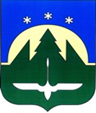 Муниципальное образованиеХанты-Мансийского автономного округа – Югрыгородской округ город Ханты-МансийскДУМА ГОРОДА ХАНТЫ-МАНСИЙСКАРЕШЕНИЕ№ _____-VI РД							                                                   Принято										     31 мая 2019 годаО присвоении звания «Почетный житель города Ханты-Мансийска»Рассмотрев постановление Главы города Ханты-Мансийска 
от 27 мая 2019 года №23 «О предоставлении кандидатуры к присвоению Думой города Ханты-Мансийска звания «Почетный житель города                                Ханты-Мансийска», руководствуясь пунктом 2.1 Положения о присвоении звания «Почетный житель города Ханты-Мансийска», утвержденного Решением Думы города Ханты-Мансийска от 25 ноября 2005 года №138, частью 1 статьи 69 Устава города Ханты-Мансийска,Дума города Ханты-Мансийска РЕШИЛА:1.Присвоить звание «Почетный житель города Ханты-Мансийска» 
за многолетний добросовестный труд, большой личный вклад в становление 
и развитие города Ханты-Мансийска:ПАНОВОЙ Нине Семеновне, пенсионеру, жителю города 
Ханты-Мансийска.2.Настоящее Решение подлежит опубликованию в средствах массовой информации.Председатель Думыгорода Ханты-Мансийска                   К.Л. Пенчуков    Подписано______________ 2019 года